Witam was drogie dzieci. Od tego tygodnia będę wysyłał materiały tylko w czwartki. Mam nadzieję że będziecie korzystać z tych materiałów. Na dziś przesyłam.Trochę ruchu na początek. Ćwiczcie w domu oglądając filmik:https://www.youtube.com/watch?v=7znb_W0GWUEKolorowanka matematyczna. Proszę pokolorować domek obliczając proste działania matematyczne.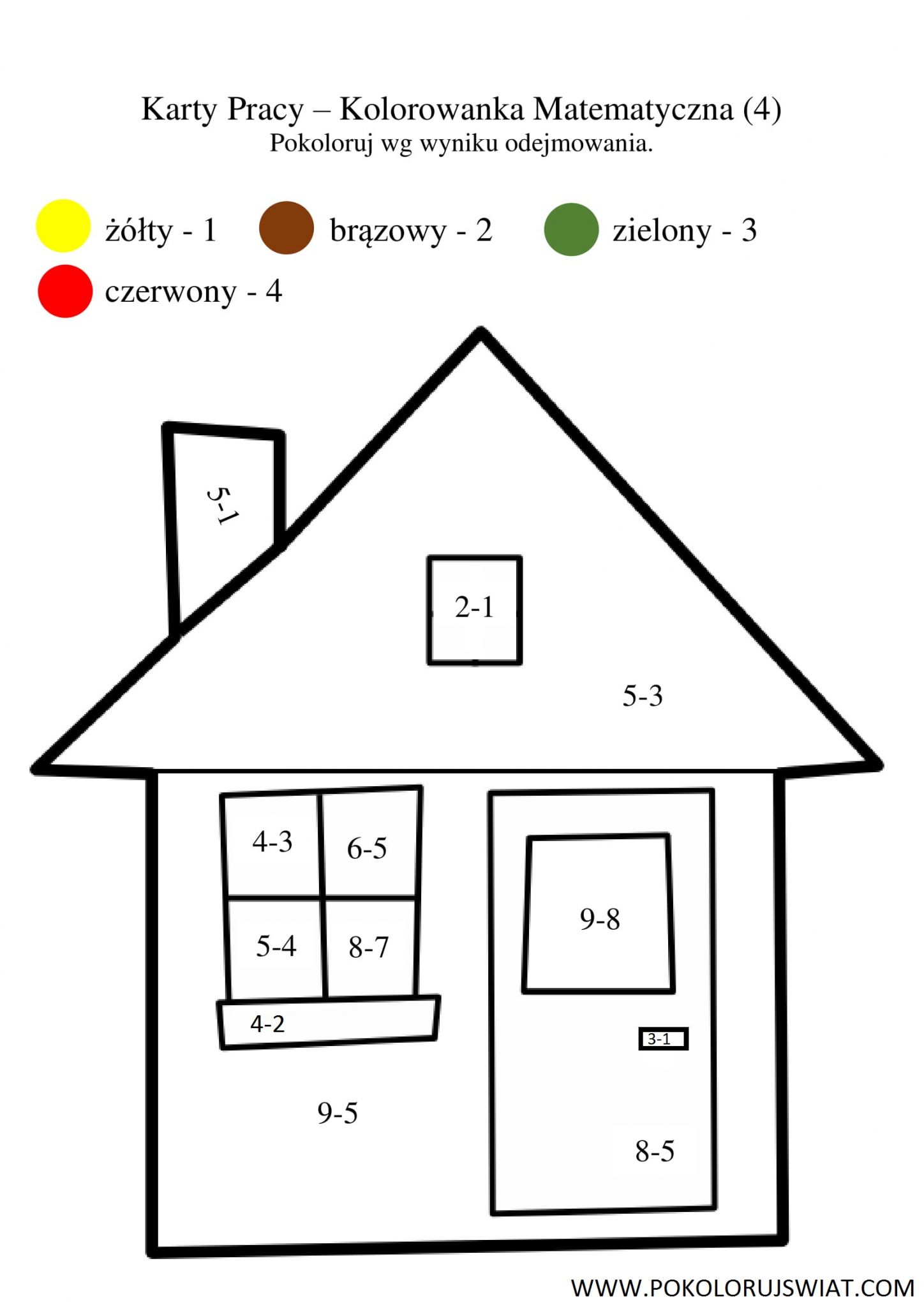 Krzyżówka - uzupełnijcie ją i wpiszcie pod spodem hasło.
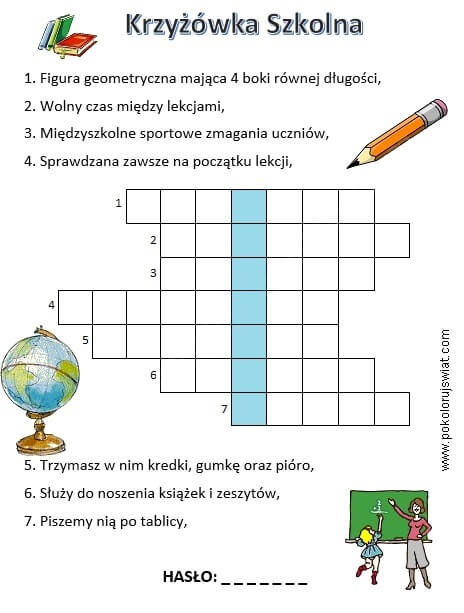 4) Na koniec karta pracy o pogodzie. Dopasujcie do ramek odpowiednie nazwy pogody. 
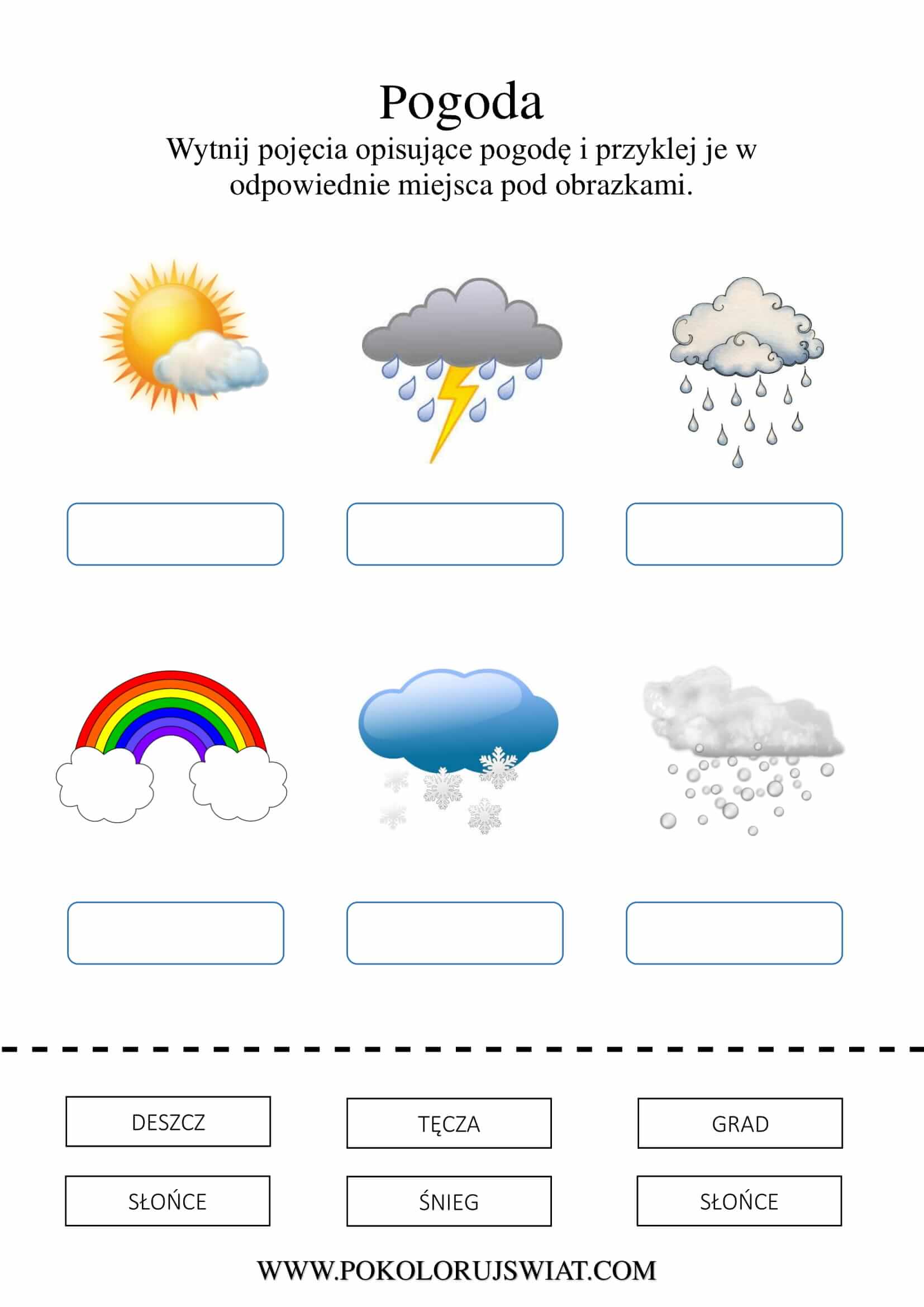 Na dziś to wszystko. Życzę dla was miłego dnia. Pozdrawiam Marcin Szot.